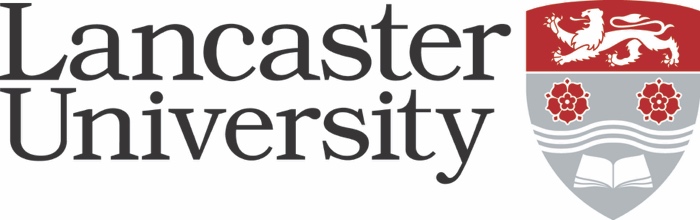 JOB DESCRIPTIONJob Title:	 Present Grade:	Department/College:		Department/College:		Directly responsible to:		Directly responsible to:		Supervisory responsibility for:	N/ASupervisory responsibility for:	N/AOther contactsInternal: 	Colleagues from the LICA, Centre for Social Futures, Centre for Mobilities Research, the Faculty of Arts and Social Sciences and Research and Enterprise Services.External: Co-Is and colleagues from the University of Leeds and the Royal College of Art as well as a range of external organisations and partners in Leeds, the UK, and internationally, including: Leeds City Council, Department for Transport, West Yorkshire Combined Authority, Calderdale Council, Transport for the North, Transport for West Midlands, Ahead Partnership, Arup, Steer, Beryl, Enterprise Car Clubs, First Bus, Padam, ridetandem, Mobilityways, Connected Places Catapult, Zemo Partnership, LeedsACTS!, Third Sector Leeds, Climate Action LeedsOther contactsInternal: 	Colleagues from the LICA, Centre for Social Futures, Centre for Mobilities Research, the Faculty of Arts and Social Sciences and Research and Enterprise Services.External: Co-Is and colleagues from the University of Leeds and the Royal College of Art as well as a range of external organisations and partners in Leeds, the UK, and internationally, including: Leeds City Council, Department for Transport, West Yorkshire Combined Authority, Calderdale Council, Transport for the North, Transport for West Midlands, Ahead Partnership, Arup, Steer, Beryl, Enterprise Car Clubs, First Bus, Padam, ridetandem, Mobilityways, Connected Places Catapult, Zemo Partnership, LeedsACTS!, Third Sector Leeds, Climate Action LeedsAbout the projectInspiring Futures for Zero Carbon Mobility (INFUZE) is a major £7.8m five-year research grant funded by the Engineering and Physical Sciences Research Council (UKRI-EPSRC). Working across the Universities of Leeds, Lancaster and the Royal College of Art (RCA), INFUZE is seeking to achieve transformative change in how transport works, addressing the climate challenge whilst improving fairness and quality of life. INFUZE is an exciting new collaboration which will work with authorities, businesses and citizens to re-imagine our transport systems. The programme will build an increasingly ambitious suite of real-world trials with communities, transport providers and government partners in Leeds and the region.Purpose of the roleWe are seeking a senior research associate (SRA) to contribute to our groundbreaking work developing an innovative science of participatory urban mobility transitions. This role offers an exciting opportunity to engage in co-leading trans-disciplinary research and developing innovative, critical processes and solutions to ensure that the net zero challenges facing twenty first century urban mobility are met in inclusive and participatory ways.The role holder will: Contribute to developing a series of vision-led approaches to building mobility systems which provide a positive alternative to car-ownership with communities and stakeholders in Leeds.Analyse different kinds of data (largely but not limited to qualitative) emerging from workshops, activities and other interactions with communities, with a view to feedback into further iterations of activities and programme tools. Integrate progress of the programme across work packages, in particular: (i) identifying positive narratives of change by communities, interest groups, and programme partners; (ii) identifying potential indicators for the programme’s Societal Readiness Assessment framework based on the iterative phases of trials; (iii) and working closely with community partners in Leeds to ensure a sustained, broad and inclusive engagement of communities, including working with schools. The role is designed to work closely with the RCA’s postdoctoral research associate (1FTE), each, in turn responsible for: developing the social futures approach with a focus on social inclusive design, critical analysis, and integration with other work packages (Lancaster) and visualisation, co-design and public participation (RCA). The role reports directly to C. López Galviz and will work closely with Co-Is and researchers at the RCA’s Intelligent Mobility Design Centre (IMDC), and the social, transport and data team at the University of Leeds. Main duties and responsibilities
The SRA role will be linked to INFUZE’s work package (WP) 1 Co-Design, which acts as the spine where our key community and stakeholder engagement is brought together. Main duties include:Making a substantial contribution to WP1 tasks (including online survey, call to action, creative assemblies, exhibition, and toolkit) and milestones (including Societal Readiness Indicators and Propensity to Change data needs and Trials Learning).Providing the analysis required to inform (iteratively) the design of data collection tools (WP2), the building of models (WP3), trials and evaluation frameworks (WP4) and the interpretation and learning from interventions achieved in dialogue with citizens and stakeholders (WP1). Self-directed day to day management of activities as per the two points above.Reporting on WP progress and findings at programme meetings with partners and co-investigators.Responsibility for ensuring effective communication of the programme’s aims, objectives, and progress across a range of settings, including national and international conferences.Regular updating of WP and programme outputs on programme website, university portals (e.g., Pure), including potential evidence of impactPromoting the programme externally via relevant channels, in consultation with the PI, Co-Is, and Programme Manager. Liaising with external partners, universities and other organisations to build on and learn from similar projects in the UK and overseas.Providing administrative support to WP1 leads, including preparation and attendance of all project meetings, and ad hoc support in response to new developments as the programme progresses.Contributing to new research funding applications in consultation with the project leads, where appropriate.Contributing to the delivery of specific outputs, including co-authoring publications and reports, as the programme progresses, in consultation with the WP1 leads and other INFUZE Co-Is and Research Associates.Contribute to LICA’s and FASS academic community through presentations in appropriate forums and participation in centre, departmental, and faculty-wide activities, including relevant committees and interest groups.Undertaking general administrative, supervisory (e.g., MA’s, PhDs) and other relevant tasks as part of the team’s, the Centre’s, and LICA’s work, and in agreement with the line manager.About the projectInspiring Futures for Zero Carbon Mobility (INFUZE) is a major £7.8m five-year research grant funded by the Engineering and Physical Sciences Research Council (UKRI-EPSRC). Working across the Universities of Leeds, Lancaster and the Royal College of Art (RCA), INFUZE is seeking to achieve transformative change in how transport works, addressing the climate challenge whilst improving fairness and quality of life. INFUZE is an exciting new collaboration which will work with authorities, businesses and citizens to re-imagine our transport systems. The programme will build an increasingly ambitious suite of real-world trials with communities, transport providers and government partners in Leeds and the region.Purpose of the roleWe are seeking a senior research associate (SRA) to contribute to our groundbreaking work developing an innovative science of participatory urban mobility transitions. This role offers an exciting opportunity to engage in co-leading trans-disciplinary research and developing innovative, critical processes and solutions to ensure that the net zero challenges facing twenty first century urban mobility are met in inclusive and participatory ways.The role holder will: Contribute to developing a series of vision-led approaches to building mobility systems which provide a positive alternative to car-ownership with communities and stakeholders in Leeds.Analyse different kinds of data (largely but not limited to qualitative) emerging from workshops, activities and other interactions with communities, with a view to feedback into further iterations of activities and programme tools. Integrate progress of the programme across work packages, in particular: (i) identifying positive narratives of change by communities, interest groups, and programme partners; (ii) identifying potential indicators for the programme’s Societal Readiness Assessment framework based on the iterative phases of trials; (iii) and working closely with community partners in Leeds to ensure a sustained, broad and inclusive engagement of communities, including working with schools. The role is designed to work closely with the RCA’s postdoctoral research associate (1FTE), each, in turn responsible for: developing the social futures approach with a focus on social inclusive design, critical analysis, and integration with other work packages (Lancaster) and visualisation, co-design and public participation (RCA). The role reports directly to C. López Galviz and will work closely with Co-Is and researchers at the RCA’s Intelligent Mobility Design Centre (IMDC), and the social, transport and data team at the University of Leeds. Main duties and responsibilities
The SRA role will be linked to INFUZE’s work package (WP) 1 Co-Design, which acts as the spine where our key community and stakeholder engagement is brought together. Main duties include:Making a substantial contribution to WP1 tasks (including online survey, call to action, creative assemblies, exhibition, and toolkit) and milestones (including Societal Readiness Indicators and Propensity to Change data needs and Trials Learning).Providing the analysis required to inform (iteratively) the design of data collection tools (WP2), the building of models (WP3), trials and evaluation frameworks (WP4) and the interpretation and learning from interventions achieved in dialogue with citizens and stakeholders (WP1). Self-directed day to day management of activities as per the two points above.Reporting on WP progress and findings at programme meetings with partners and co-investigators.Responsibility for ensuring effective communication of the programme’s aims, objectives, and progress across a range of settings, including national and international conferences.Regular updating of WP and programme outputs on programme website, university portals (e.g., Pure), including potential evidence of impactPromoting the programme externally via relevant channels, in consultation with the PI, Co-Is, and Programme Manager. Liaising with external partners, universities and other organisations to build on and learn from similar projects in the UK and overseas.Providing administrative support to WP1 leads, including preparation and attendance of all project meetings, and ad hoc support in response to new developments as the programme progresses.Contributing to new research funding applications in consultation with the project leads, where appropriate.Contributing to the delivery of specific outputs, including co-authoring publications and reports, as the programme progresses, in consultation with the WP1 leads and other INFUZE Co-Is and Research Associates.Contribute to LICA’s and FASS academic community through presentations in appropriate forums and participation in centre, departmental, and faculty-wide activities, including relevant committees and interest groups.Undertaking general administrative, supervisory (e.g., MA’s, PhDs) and other relevant tasks as part of the team’s, the Centre’s, and LICA’s work, and in agreement with the line manager.